             В НУЖНОЕ МЕСТО,
  В НУЖНОЕ ВРЕМЯ,
  В НУЖНОМ КОЛИЧЕСТВЕ !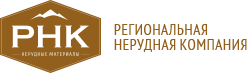 Предложение о сотрудничестве:Добрый день! Региональная Нерудная Компания, в связи с расширением производственных мощностей и увеличением спроса на изделия, основной составляющей которых является гранитный щебень, предлагает Вам сотрудничество,  в сфере продажи гранитного щебня с Украины в РФ, до станции Казачья Лопань код 43230 или иной удобной для Вас станции.  Мы гарантируем Вам большие объемы закупок гранитного щебня ежемесячно, своевременную оплату груза, прозрачность в отношениях и длительное сотрудничество.Если Вас заинтересовало наше предложение, просим Вас, выслать на электронную почту: email:rnk.vrn.ru@gmail.com Ваше коммерческое предложение по всем видам Вашей продукции, а также ее стоимости и сроки поставок.Чтобы обсудить сотрудничество – Вы можете связаться со мной позвонив по телефону +7(980)242-25-82 Антон Геннадьевич